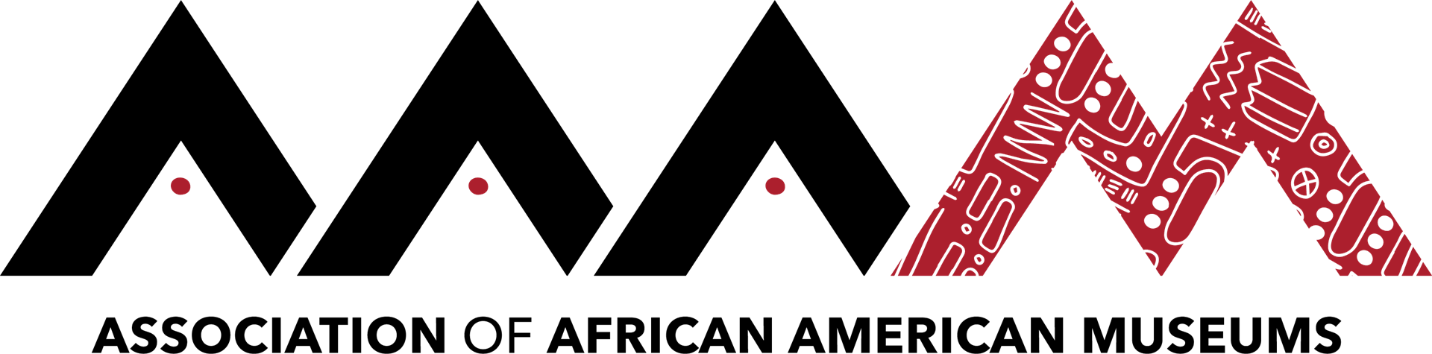 2019 Annual Conference | Jackson, MississippiDr. Damion ThomasClick here to schedule your 15-minute Speed Networking Session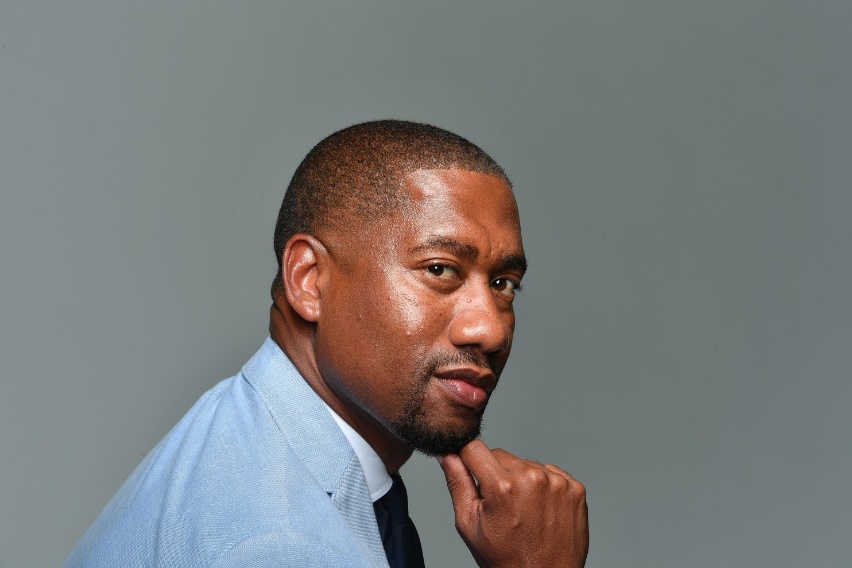 